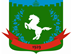 Томская область Томский районМуниципальное образование «Зональненское сельское поселение»ИНФОРМАЦИОННЫЙ БЮЛЛЕТЕНЬПериодическое официальное печатное издание, предназначенное для опубликованияправовых актов органов местного самоуправления Зональненского сельского поселенияи иной официальной информации                                                                                                                         Издается с 2005г.  п. Зональная Станция                                                                         	              № 28 от 13.04.2021ТОМСКАЯ ОБЛАСТЬТОМСКИЙ РАЙОНАДМИНИСТРАЦИЯ ЗОНАЛЬНЕНСКОГО СЕЛЬСКОГО ПОСЕЛЕНИЯРЕШЕНИЕ № 12п. Зональная Станция						                     «13» апреля 2021г.15 очередное собраниеV-ого созываО внесении изменений в решение Совета Зональненского сельского поселения №22 от 11.06.2019г. «Об определение должностей муниципальной службы в Администрации Зональненского сельского поселения, при назначении на которые граждане обязаны предоставлять сведения о своих доходах, об имуществе и обязательствах имущественного характера, а также о доходах, об имуществе и обязательствах имущественного характера своих супруги(супруга) и несовершеннолетних детей»В соответствии с частью 4 статьи 14, частях 1, 6, 7 статьи 15 Федерального закона от 2 марта 2007 года № 25-ФЗ «О муниципальной  службе в Российской  Федерации», пунктом 4 статьи 6, подпунктами 1.2, 4 части 1 статьи 8, частями 1, 2 - 4 статьи 12 Федерального закона от 25 декабря 2008 года № 273-ФЗ «О противодействии коррупции»,  Указом Президента Российской  Федерации  от 21 июля 2010 года № 925 «О мерах по реализации отдельных положений Федерального закона «О противодействии коррупции», частью 1 статьи 14-1 Закона Томской области от 11.09.2007 № 198-ОЗ «О муниципальной службе в Томской области», представлением Прокуратуры Томского района Томской области от 30.03.2021 №14/1-2021,СОВЕТ ЗОНАЛЬНЕНСКОГО СЕЛЬСКОГО ПОСЕЛЕНИЯ РЕШИЛ:Дополнить решение Совета Зональненского сельского поселения № 22 от 11.06.2019г. «Об определение должностей муниципальной службы в Администрации Зональненского сельского поселения, при назначении на которые граждане обязаны предоставлять сведения о своих доходах, об имуществе и обязательствах имущественного характера, а также о доходах, об имуществе и обязательствах имущественного характера своих супруги(супруга) и несовершеннолетних детей» (далее по тексту Решение) пунктом 1.2 в следующей редакции:«1.2. Установить, что гражданин, замещавший должность муниципальной службы, включенную в Перечень, утвержденный пунктом 1 настоящего решения, в течение двух лет после увольнения с муниципальной службы имеет право замещать на условиях трудового договора должности в организации и (или) выполнять в данной организации работы (оказывать данной организации услуги) в течение месяца стоимостью более ста тысяч рублей на условиях гражданско-правового договора (гражданско-правовых договоров), если отдельные функции муниципального (административного) управления данной организацией входили в должностные обязанности муниципального служащего, с согласия комиссии по соблюдению требований к служебному поведению муниципальных служащих и урегулированию конфликта интересов.Установить, что утвержденный пунктом 1 настоящего решения Перечень является перечнем должностей в целях реализации требований части 4 статьи 14 Федерального закона от 2 марта 2007 года N 25-ФЗ «О муниципальной службе в Российской Федерации», частей 2 - 4 статьи 12 Федерального закона от 25 декабря 2008 года № 273-ФЗ «О противодействии коррупции».Опубликовать данное решение в официальном издании «Информационный бюллетень муниципального образования «Зональненское сельское поселение» и разместить на официальном сайте Зональненского сельского поселения в сети Интернет (http://www.admzsp.ru).Настоящее решение вступает в силу со дня его официального опубликования.Контроль за исполнением настоящего решения возложить на Главу поселения (Главу Администрации) Коновалову Евгению Анатольевну.Председатель Совета Зональненского			сельского поселения                                                                          	Е.А.КоноваловаГлава поселения(Глава Администрации)                                                                      	Е.А.Коновалова